NSCAジャパン ストレングス&コンディショニングフォーラム2022企業協賛申込書2022年　　月　　　日■ ご協賛内容（ご希望のプランを申込欄へ〇を付けてください。）※　別々の協賛プランと合わせてお申込みいただく事も可能でございます。キャンセルポリシー　  お申込手続き、完了後のキャンセルはできません。予めご了承ください。■　申込期日　　2022年5月13日(金)迄に、お申込みください。募集枠の上限が達し次第、募集を締め切らせていただきます。問合せ先　：特定非営利活動法人NSCAジャパン　広報担当 柴田宛てE-Mail: public@nsca-japan.or.jp 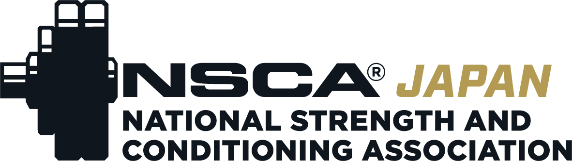 ①　貴社名②　担当者名　　　　　　　　　　　　　　　　　　　　様③　連絡先Phone　:　　　-　　　　　-　　　　E-mail ：                    @NOお申込みプラン金額（税込）募集枠申込欄1　協賛企業協賛プレゼン（60分以内の録画配信）33,000円5枠2　動画CM広告60秒以内の配信22,000円5枠3　動画CMスライド広告　5秒以内の投影11,000円5枠4　講演資料への広告掲載（A4、1ページ、データ版）11,000円10枠